ZAUPNO … SAMO ZA OTROKE  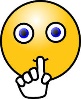 Dragi otroci,v  sredo, 25. 3.  praznujemo Materinski dan.Ta dan je posvečen vsem  mamam. Tudi ti ne pozabi na svojo .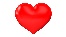 Pripravi ji kakšno presenečenje in poskrbi, da ji boš pomagal pri delu tudi, ko ne bo več praznika.Torek, 24. 3. 2020NABERI ŠOPEK POMLADANSKIH CVETLIC Pojdi a travnik že en dan prej in svoji mami naberi šopek pomladanskih cvetlic; marjetic, vijolic in trobentic, zraven dodaj še kakšen listek vijolice, da bo šopek bolj zelen. Šopek poveži z barvnim trakcem. Daj ga v posodico z vodo in ga skrij.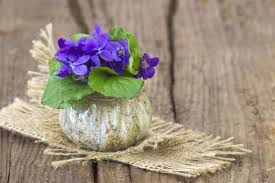 Sreda, 25. 3. 2020 MATERINSKI DANPOMAGAJ MAMIMamo preseneti s šopkom, ki si ga nabral včeraj. Povej ji da jo imaš rad.Pomagaj ji pri domačih opravilih. Pospravi mizo po kosilu in pometi kuhinjo.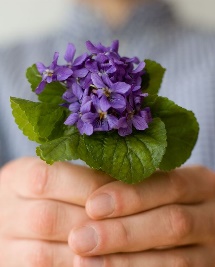 SPOMNI SE NA STARE STARŠEDanes se spomni na svoje stare starše. Mogoče so osamljeni, zato jih pokliči po telefonu. Ali pa jim odnesi smeti. Morda jim lahko kako pomagaš? 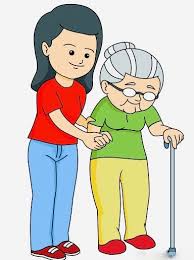 POMOČ PRI POMLADANSKIH OPRAVILIHPomagaj staršem pri pomladanskih opravilih na vrtu, v gredicah,  na njivi, v gozdu.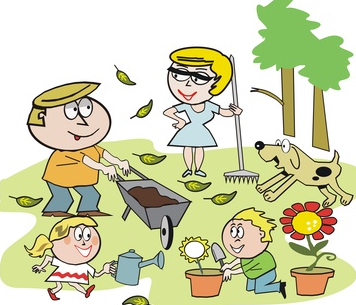 Za osvežitev tega tedna pripravi osvežilno  limonado. Recept najdeš na pod zavihkom »Pouk na daljavo«, Podaljšano bivanje na daljavo.Lep teden vam želimučiteljica Nives